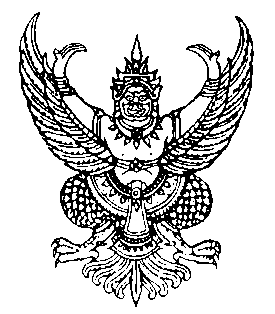       ประกาศองค์การบริหารส่วนตำบลแวงน้อย  เรื่อง   รับสมัครสอบคัดเลือกบุคคลเพื่อจ้างเป็นพนักงาน................................		ด้วยองค์การบริหารส่วนตำบลแวงน้อย    อำเภอแวงน้อย   จังหวัดขอนแก่น   จะดำเนินการสอบคัดเลือกบุคคลเพื่อจ้างเป็นพนักงานจ้าง    อาศัยอำนาจตามความในหมวด ๔   ข้อ ๑๘   และข้อ ๑๙  แห่งประกาศคณะกรรมการพนักงานส่วนตำบลจังหวัดขอนแก่น เรื่อง  หลักเกณฑ์และเงื่อนไขเกี่ยวกับพนักงานจ้างขององค์การบริหารส่วนตำบล  ลงวันที่ ๑ กรกฎาคม  ๒๕๔๗  จึงประกาศรับสมัครคัดเลือกบุคคลเพื่อจ้างเป็นพนักงานจ้างขององค์การบริหารส่วนตำบลแวงน้อย  ดังนี้๑.  ตำแหน่งที่รับสมัครสอบคัดเลือก๑.๑  ประเภทพนักงานจ้างตามภารกิจ				- ตำแหน่ง ผู้ช่วยนายช่างโยธา	จำนวน  ๑  อัตรา- ตำแหน่ง ผู้ช่วยช่างไฟฟ้า	จำนวน  ๑  อัตรา๒.  คุณสมบัติทั่วไป	         ผู้สมัครสอบจะต้องมีคุณสมบัติตามประกาศคณะกรรมการพนักงานส่วนตำบลจังหวัดขอนแก่นเรื่อง หลักเกณฑ์และเงื่อนไขเกี่ยวกับพนักงานจ้างขององค์การบริหารส่วนตำบล ลงวันที่ ๑  กรกฎาคม  ๒๕๔๗    หมวด ๑  ข้อ ๔   ดังนี้(๑)  มีสัญชาติไทย(๒)  มีอายุไม่ต่ำกว่า  ๑๘  ปีบริบูรณ์  และไม่เกิน  ๖๐  ปี		(๓)  ไม่เป็นบุคคลล้มละลาย		(๔)  ไม่เป็นผู้มีกายทุพพลภาพจนไม่สามารถปฏิบัติหน้าที่ได้ ไร้ความสามารถหรือจิตฟั่นเฟือนไม่สมประกอบ หรือเป็นโรคตามที่เป็นลักษณะต้องห้ามเบื้องต้นสำหรับพนักงานเทศบาล			ก. โรคเรื้อนในระยะติดต่อหรือในระยะที่ปรากฏอาการเป็นที่รังเกียจแก่สังคม			ข. วัณโรคในระยะอันตราย			ค. โรคเท้าช้างในระยะที่ปรากฏอาการเป็นที่รังเกียจแก่สังคม			ง. โรคติดยาเสพติดให้โทษ			จ. โรคพิษสุราเรื้อรัง	         	(๕) ไม่เป็นผู้ดำรงตำแหน่งทางการเมือง  กรรมการพรรคการเมือง  หรือเจ้าหน้าที่ในพรรคการเมือง	         	(๖) ไม่เป็นผู้ดำรงตำแหน่งผู้บริหารท้องถิ่น  คณะผู้บริหารท้องถิ่น สมาชิกสภาท้องถิ่น         	(๗) ไม่เป็นผู้เคยต้องรับโทษจำคุกโดยคำพิพากษาถึงที่สุดให้จำคุก เพราะกระทำความผิดทางอาญา  เว้นแต่เป็นโทษสำหรับความผิดที่ได้กระทำโดยประมาท หรือความผิดลหุโทษ	         	(๘) ไม่เป็นผู้เคยถูกลงโทษให้ออก ปลดออกหรือไล่ออกจากราชการ รัฐวิสาหกิจหรือหน่วยงานอื่นของรัฐ                   	(๙) ไม่เป็นข้าราชการหรือลูกจ้างของส่วนราชการ พนักงานหรือลูกจ้างของหน่วยงานอื่นของรัฐ  รัฐวิสาหกิจ  หรือพนักงานหรือลูกจ้างของราชการส่วนท้องถิ่น -๒-๓.  ข้อห้ามสำหรับพระภิกษุและสามเณร		ผู้สมัครสอบที่อยู่ระหว่างบวชเป็นพระภิกษุและสามเณร ไม่มีสิทธิสมัครสอบ และเข้าสอบตามหนังสือสำนักงาน  ก.ท. ด่วนมาก ที่ มท  ๐๓๑๑/ว ๕๖๒๖  ลงวันที่  ๒๓  มกราคม  ๒๕๒๔   เรื่อง พระภิกษุสมัครสอบ๔.  คุณสมบัติเฉพาะตำแหน่ง        	             ผู้สมัครสอบตำแหน่งใดจะต้องเป็นผู้มีคุณสมบัติเฉพาะสำหรับตำแหน่งนั้น ตามเอกสารแนบท้ายประกาศรับสมัครสอบ ฯ  (รายละเอียดตามเอกสารหมายเลข ๑  ท้ายประกาศ)๕.  วัน  เวลา  และสถานที่รับสมัครสอบ		ผู้ที่ประสงค์จะสมัครสอบคัดเลือก ติดต่อขอยื่นใบสมัครพร้อมหลักฐานด้วยตนเอง ตั้งแต่วันที่         ๑๔-๒๓  พฤษภาคม  ๒๕๕๗   ในวัน  เวลา  ราชการ  ณ  สำนักงานปลัด  องค์การบริหารส่วนตำบลแวงน้อย  อำเภอแวงน้อย   จังหวัดขอนแก่น  หรือทางโทรศัพท์หมายเลข ๐-๔๓๔๙ -๙๓๖๕     ๖.  เอกสารและหลักฐานที่จะต้องนำมายื่นในการสมัครสอบ ฯ	         ผู้สมัครสอบจะต้องยื่นใบสมัครด้วยตนเองต่อเจ้าหน้าที่รับสมัคร โดยกรอกรายละเอียดในใบสมัครให้ถูกต้องครบถ้วน พร้อมทั้งนำเอกสารหลักฐานฉบับจริงมาให้ตรวจสอบและยื่นฉบับสำเนาที่รับรองความถูกต้อง ๑ ชุด  ต่อเจ้าหน้าที่รับสมัครสอบ ดังต่อไปนี้		๖.๑  สำเนาวุฒิการศึกษา หรือหนังสือรับรอง  และระเบียบแสดงผลการเรียน   ที่แสดงว่าเป็นผู้มีวุฒิการศึกษาตรงตามคุณสมบัติเฉพาะสำหรับตำแหน่งที่สมัครสอบ กรณีที่หลักฐานทางการศึกษาดังกล่าวเป็นภาษาต่างประเทศ ให้แนบฉบับที่แปลเป็นภาษาไทยพร้อมรับรองสำเนาถูกต้องอย่างละ ๑ ฉบับ โดยจะต้องสำเร็จการศึกษา และได้รับอนุมัติจากผู้มีอำนาจอนุมัติภายในวันปิดรับสมัครสอบ		๖.๒  รูปถ่ายหน้าตรง  ไม่สวมหมวก  ไม่สวมแว่นตาดำ  สวมเสื้อสีสุภาพ  ขนาด  ๒  นิ้ว  ถ่ายไว้ไม่เกิน  ๖  เดือน  จำนวน  ๓  รูป		๖.๓  สำเนาทะเบียนบ้าน  พร้อมรับรองสำเนาถูกต้อง  จำนวน  ๑  ฉบับ๖.๔  ใบรับรองแพทย์แสดงว่าไม่เป็นโรคต้องห้าม  ซึ่งออกให้ไม่เกิน  ๑  เดือน		๖.๕ สำเนาหลักฐานอื่นๆ เช่น หนังสืออนุญาตให้เปลี่ยนชื่อตัว–ชื่อสกุล หรือใบสำคัญการสมรส  (ถ้ามี)  พร้อมรับรองสำเนาถูกต้อง  จำนวน  ๑ ฉบับสำหรับการรับสมัครสอบครั้งนี้ สำเนาเอกสารที่นำมายื่นทุกชนิดให้ใช้ กระดาษขนาด A๔ เท่านั้น ผู้สมัครสอบตรวจสอบและรับรองตนเองว่าเป็นผู้มีคุณสมบัติทั่วไปและคุณสมบัติเฉพาะสำหรับตำแหน่งตรงตามประกาศรับสมัครสอบ   หากภายหลังปรากฏว่าผู้สมัครสอบรายใดมีคุณสมบัติดังกล่าวไม่ครบถ้วนจะถือว่าเป็นผู้ขาดคุณสมบัติในการรับสมัครสอบ  และไม่มีสิทธิได้รับการจ้างเป็นพนักงานจ้างขององค์การบริหารส่วนตำบลแวงน้อย๗.  ค่าธรรมเนียมในการสมัครสอบ		ผู้สมัครจะต้องเสียค่าธรรมในการสมัครสอบ  ตำแหน่งละ  ๑๐๐  บาท๘.  การประกาศรายชื่อผู้มีสิทธิเข้าสอบ ตารางสอบ สถานที่สอบ และระเบียบการสอบ		๘.๑  ประกาศรายชื่อผู้มีสิทธิเข้าสอบคัดเลือก ตารางสอบ  สถานที่สอบ  และระเบียบเกี่ยวกับการสอบคัดเลือก  ในวันที่ ๒๖ พฤษภาคม  ๒๕๕๗  ณ  สำนักงานองค์การบริหารส่วนตำบลแวงน้อย		๘.๒  กำหนดวันสอบคัดเลือกพนักงานจ้าง   ในวันที่  ๒๙  พฤษภาคม  ๒๕๕๗  ณ ห้องประชุมสำนักงานองค์การบริหารส่วนตำบลแวงน้อย  (ชั้น ๒)-๓-๘.๓  รายละเอียดวิชาที่จะดำเนินการสอบคัดเลือก  จะประกาศให้ทราบพร้อมกับรายชื่อผู้มีสิทธิเข้ารับการสอบคัดเลือกตามข้อ  ๘.๑๙.  หลักเกณฑ์และวิธีการสรรหาและเลือกสรร		หลักเกณฑ์และวิธีการสรรหาและเลือกสรร กำหนดคะแนน  รวม  ๔๐๐  คะแนน แยกรายละเอียดดังต่อไปนี้ก. ภาคความรู้ความสามารถทั่วไป  คะแนนเต็ม  ๑๐๐ คะแนนทดสอบความรู้ความสามารถทั่วไปโดยวิธีการสอบข้อเขียน (ปรนัย) โดยคำนึงถึงระดับความรู้ และความสามารถ  ที่ต้องการของแต่ละตำแหน่ง  ตามที่กำหนดไว้ในมาตรฐานกำหนดตำแหน่งข. ภาคความรู้ความสามารถที่ใช้เฉพาะตำแหน่ง  คะแนนเต็ม  ๒๐๐ คะแนนทดสอบภาคความรู้ความสามารถในทางที่จะใช้ในการปฏิบัติงานในหน้าที่โดยเฉพาะตามที่ระบุไว้ในมาตรฐานกำหนดตำแหน่งโดยวิธีการสอบข้อเขียน (ปรนัย)	๒๐๐  คะแนนค. ภาคความเหมาะสมกับตำแหน่ง(สัมภาษณ์)      ๑๐๐  คะแนน       ทดสอบความเหมาะสมโดยวิธีการประเมินความเหมาะสมกับตำแหน่งหน้าที่จากประวัติส่วนตัว  ประวัติการศึกษา  ประวัติการทำงาน พฤติกรรมที่ปรากฏทางอื่นของผู้เข้าสอบ และจากการสัมภาษณ์  ทั้งนี้อาจใช้วิธีการอื่นใด เพิ่มเติมอีกก็ได้เพื่อพิจารณาความเหมาะสมในด้านต่างๆ เช่น ความรู้ที่อาจใช้ประโยชน์ในการปฏิบัติหน้าที่ และความรู้ในเรื่องการรักษาความปลอดภัยแห่งชาติ  ความสามารถ  ประสบการณ์  ท่วงทีวาจา อุปนิสัย อารมณ์ ทัศนคติ จริยธรรมและคุณธรรม การปรับตัวเข้ากับผู้ร่วมงานรวมทั้งสังคม ความคิดริเริ่มและสร้างสรรค์ ปฏิภาณไหวพริบและบุคลิกภาพอย่างอื่นเป็นต้นทั้งนี้  ผู้สมัครสอบจะต้องสอบผ่านภาคความรู้ความสามารถทั่วไป  (ภาค  ก.)  และภาคความรู้ความสามารถที่ใช้เฉพาะตำแหน่ง  (ภาค ข.)   ในแต่ละภาคต้องสอบได้คะแนนไม่ต่ำกว่าร้อยละ  ๖๐  จึงจะมีสิทธิเข้าสอบในภาคความเหมาะสมกับตำแหน่ง(สัมภาษณ์)  (ภาค  ค.)  ต่อไป๑๐.  เกณฑ์การตัดสิน		ผู้ที่จะถือว่าเป็นผู้ผ่านการสอบคัดเลือก    จะต้องเป็นผู้สอบได้คะแนนในแต่ละภาคที่สอบไม่ต่ำกว่าร้อยละ  ๖๐  โดยคำนึงถึงหลักวิชาการวัดผลด้วย๑๑.  การประกาศผลการสอบคัดเลือก การขึ้นบัญชีผู้สอบคัดเลือก		๑๑.๑ องค์การบริหารส่วนตำบลแวงน้อย  จะประกาศรายชื่อผู้สอบคัดเลือกได้  ในวันที่  ๓   มิถุนายน  ๒๕๕๗  โดยเรียงลำดับจากผู้ได้คะแนนสูงสุดจากมากไปหาน้อย ในกรณีที่มีผู้สอบได้คะแนนรวมเท่ากัน ให้ผู้สอบได้คะแนนภาคความเหมาะสมกับตำแหน่ง  (สัมภาษณ์)  มากกว่าเป็นผู้อยู่ในลำดับที่สูงกว่า  ถ้าได้คะแนนภาคความเหมาะสมกับตำแหน่ง  (สัมภาษณ์)  เท่ากัน ให้ผู้ได้คะแนนภาคความรู้ความสามารถทั่วไปมากกว่าเป็นผู้อยู่ในลำดับที่สูงกว่า ถ้ายังคงได้คะแนนเท่ากันอีก  ก็ให้ผู้ได้รับหมายเลขประจำตัวสอบก่อนเป็นผู้อยู่ในลำดับที่สูงกว่า     		๑๑.๒ องค์การบริหารส่วนตำบลแวงน้อย  จะขึ้นบัญชีผู้สอบได้ไว้ไม่เกิน ๑ ปี นับตั้งแต่วันขึ้นบัญชีแต่ถ้ามีการสอบอย่างเดียวกันนั้นอีก และได้ขึ้นบัญชีผู้สอบได้ใหม่แล้วบัญชีผู้สอบได้ครั้งก่อนเป็นอันยกเลิก		๑๑.๓ ผู้ใดขึ้นบัญชีผู้สอบได้  ถ้ามีกรณีอย่างใดอย่างหนึ่งดังต่อไปนี้  ให้เป็นอันยกเลิกการขึ้นบัญชีผู้นั้นไว้ในบัญชีผู้สอบได้  คือ			(๑)  ผู้นั้นได้ขอสละสิทธิรับการจ้างในตำแหน่งที่สอบได้			(๒)  ผู้นั้นไม่มารายงานตัวเพื่อเข้าทำงานภายในเวลาที่องค์การบริหารส่วนตำบลแวงน้อย กำหนด เว้นแต่มีเหตุจำเป็น  และได้มีหนังสือส่งทางไปรษณีย์ลงทะเบียนแจ้งให้ทราบล่วงหน้า ไม่น้อยกว่า  ๗  วัน  นับตั้งแต่วันที่ที่ทำการไปรษณีย์รับลงทะเบียน-๔-๑๒.  เงื่อนไขการจ้างพนักงานจ้าง๑๒.๑ ค่าตอบแทนพนักงานจ้างตามภารกิจ   - ผู้ได้รับคุณวุฒิประกาศนียบัตรวิชาชีพชั้นสูง (ปวส.) หรือเทียบได้ไม่ต่ำกว่านี้ ให้ได้รับค่าตอบแทนขั้น ๕ ของอันดับ จ.๒  อัตราเดือนละ ๘,๑๒๐.-บาท  และค่าครองชีพตามกฎหมายกำหนด- ผู้ได้รับคุณวุฒิประกาศนียบัตรวิชาชีพเทคนิค (ปวท.) ให้ได้รับค่าตอบแทนขั้นต่ำสุดของอันดับ จ.๒ อัตราเดือนละ  ๖,๘๐๐.-บาท   และค่าครองชีพตามกฎหมายกำหนด- ผู้ได้รับคุณวุฒิประกาศนียบัตรวิชาชีพ (ปวช.) ให้ได้รับอัตราค่าตอบแทนขั้นต่ำสุดของอันดับ จ.๑  ในอัตราเดือนละ ๖,๐๕๐.-บาท  และค่าครองชีพตามกฎหมายกำหนด๑๒.๓ สำหรับผู้ได้รับการสอบคัดเลือกได้  จะแจ้งให้มารายงานตัวและทำสัญญาจ้าง  ต่อเมื่อได้รับความเห็นชอบจากคณะกรรมการพนักงานส่วนตำบลจังหวัดขอนแก่น ก่อนองค์การบริหารส่วนตำบลแวงน้อย  สงวนสิทธิในกรณีหากความรู้  ความสามารถ  และ  ความประพฤติไม่เหมาะสม  จะเลิกสัญญาจ้างโดยไม่ต้องได้รับคำยินยอมจากผู้รับจ้าง  หรือไม่ต้องรอให้ครบกำหนดสัญญาจ้างก็ได้		ทั้งนี้  ในการสรรหาและเลือกสรรบุคคลเพื่อจ้างเป็นพนักงานจ้างในครั้งนี้ ให้ผู้สมัครติดตามวัน เวลา สถานที่ และกำหนดการต่าง ๆ ตามประกาศที่ได้แจ้งไว้ข้างต้น ด้วยตนเอง		จึงประกาศให้ทราบโดยทั่วกัน		 	ประกาศ   ณ  วันที่   ๒   เดือน พฤษภาคม   พ.ศ.   ๒๕๕๗( นายหนูกาลน์   นิบุญทำ )นายกองค์การบริหารส่วนตำบลแวงน้อยเอกสารหมายเลข  ๑   ท้ายประกาศคุณสมบัติเฉพาะตำแหน่งพนักงานจ้าง(ให้ใช้ลักษณะคุณสมบัติเฉพาะตำแหน่งของพนักงานส่วนตำบลหรือข้าราชการพลเรือนโดยอนุโลม)ท้ายประกาศองค์การบริหารส่วนตำบลแวงน้อยเรื่อง  รับสมัครสอบคัดเลือกบุคคลเพื่อจ้างเป็นพนักงานจ้าง   ลงวันที่  ๓  พฤษภาคม   ๒๕๕๗**********ตำแหน่งพนักงานจ้างตามภารกิจ  ตำแหน่ง  ผู้ช่วยนายช่างโยธา  รหัสตำแหน่ง  ๐๐๑คุณสมบัติเฉพาะสำหรับตำแหน่ง	๑. ได้รับประกาศนียบัตรวิชาชีพเทคนิค (ปวท.)  หรือเทียบได้ไม่ต่ำกว่านี้ทางเทคนิควิศวกรรมโยธา เทคนิควิศวกรรมสำรวจ  สถาปัตยกรรม  เทคนิคสถาปัตยกรรม  ช่างก่อสร้าง ก่อสร้าง  ช่างสำรวจ ช่างโยธา หรือทางอื่นที่ ก.อบต. กำหนดว่าใช้เป็นคุณสมบัติเฉพาะสำหรับตำแหน่งนี้ได้ หรือ๒. ได้รับประกาศนียบัตรวิชาชีพชั้นสูง (ปวส.)  หรือเทียบได้ไม่ต่ำกว่านี้ทางเทคนิควิศวกรรมโยธา เทคนิควิศวกรรมสำรวจ  สถาปัตยกรรม  เทคนิคสถาปัตยกรรม  ช่างก่อสร้าง ก่อสร้าง ช่างสำรวจ ช่างโยธาหรือทางอื่นที่ ก.อบต. กำหนดว่าใช้เป็นคุณสมบัติเฉพาะสำหรับตำแหน่งนี้ได้หน้าที่และความรับผิดชอบ		ปฏิบัติงานขั้นต้นเกี่ยวกับงานช่างโยธา ภายใต้การกำกับตรวจสอบโดยทั่วไปหรือตามคำสั่ง หรือแบบหรือแนวทางปฏิบัติที่มีอยู่อย่างกว้าง ๆ และปฏิบัติหน้าที่อื่นตามที่ได้รับมอบหมายลักษณะงานที่ปฏิบัติ		เป็นเจ้าหน้าที่ขั้นต้นปฏิบัติงานที่ค่อนข้างยากเกี่ยวกับงานช่างโยธา ตามที่ได้รับมอบหมาย เช่น การช่วยออกแบบ การควบคุม การก่อสร้าง และบำรุงรักษาด้านโยธา การวางโครงการก่อสร้างในงานด้านช่างโยธา การให้คำปรึกษาแนะนำที่เกี่ยวกับงานด้านโยธา เช่น ทาง สะพาน ช่องน้ำ อาคาร อุโมงค์ เขื่อน อาคารชลประทาน อาคารการประปา ท่าเทียบเรือ สนามบิน และสิ่งก่อสร้างอื่น เป็นต้น ปฏิบัติงานสำรวจต่าง ๆ เกี่ยวกับงานด้านช่างโยธา เช่น สำรวจทางเพื่อการก่อสร้าง สำรวจและทดลองวัสดุ ทดลองหาคุณสมบัติของดิน สำรวจหาข้อมูลการจราจร สำรวจทางอุทกวิทยา สำรวจทางอุตุนิยมวิทยา คัดลอกแบบ เขียนแบบ คำนวณสามัญ ซ่อมสร้างวัสดุ ครุภัณฑ์ เครื่องมือเครื่องใช้และอุปกรณ์ในการสำรวจ ทดลองทุกชนิดให้ได้มาตรฐาน เป็นต้น และปฏิบัติหน้าที่อื่นที่เกี่ยวข้อง สายงานนี้คลุมถึงตำแหน่งต่างๆ ที่ปฏิบัติงานทางช่างโยธา ซึ่งได้แก่งานช่างสำรวจ งานช่างรังวัด งานช่างเขียนแบบ และงานช่างก่อสร้าง ซึ่งมีลักษณะงานที่ปฏิบัติค่อนข้างยากเกี่ยวกับการออกแบบด้านช่างโยธา การคำนวณแบบด้านช่างโยธา การควบคุม การก่อสร้างด้านช่างโยธา การวางโครงการก่อสร้าง ในงานด้านช่างโยธา การให้คำปรึกษาแนะนำ หรือตรวจสอบที่เกี่ยวกับงานด้านช่างโยธา และปฏิบัติหน้าที่อื่นที่เกี่ยวข้องความรู้ความสามารถที่ต้องการมีความรู้ในงานช่างโยธาอย่างเหมาะสมแก่การปฏิบัติงานในหน้าที่มีความรู้ความเข้าใจในกฎหมายองค์การบริหารส่วนตำบล กฎหมาย  กฎ  ระเบียบและข้อบังคับอื่นที่ใช้ในกาปฏิบัติงานในหน้าที่๓.    มีความรู้ความสามารถในการปฏิบัติงานธุรการและงานสารบรรณอย่างเหมาะสมแก่การปฏิบัติงานในหน้าที่มีความรู้ความสามารถในการใช้ภาษาอย่างเหมาะสมแก่การปฏิบัติงานในหน้าที่มีความสามารถในการให้คำแนะนำเกี่ยวกับระเบียบและวิธีการปฏิบัติงานที่อยู่ในความรับผิดชอบมีความสามารถในการปฏิบัติหน้าที่ด้วยความละเอียดแม่นยำ-๒-ตำแหน่งพนักงานจ้างตามภารกิจ  ตำแหน่ง  ผู้ช่วยช่างไฟฟ้า  รหัสตำแหน่ง  ๐๐๒*************คุณสมบัติเฉพาะสำหรับตำแหน่ง       	ได้รับประกาศนียบัตรวิชาชีพ (ปวช.)  หรือเทียบเท่าได้ไม่ต่ำกว่านี้ทางช่างไฟฟ้า ช่างอิเลคโทรนิคส์  หรือทางอื่นที่ ก.อบต.กำหนดว่าใช้เป็นคุณสมบัติเฉพาะสำหรับตำแหน่งนี้ได้หน้าที่และความรับผิดชอบ		ปฏิบัติงานขั้นต้นเกี่ยวกับงานช่างไฟฟ้าที่ไม่ยาก ภายใต้การกำกับตรวจสอบโดยใกล้ชิด หรือตามคำสั่ง หรือแนวทางปฏิบัติที่มีอยู่อย่างชัดเจนหรือละเอียดถี่ถ้วน และปฏิบัติหน้าที่อื่นตามที่ได้รับมอบหมายลักษณะงานที่ปฏิบัติ		ช่วยในการติดตั้ง  ประกอบ  ดัดแปลง  ปรับปรุง  บำรุงรักษา  ซ่อมแซมเครื่องจักร  เครื่องมือเครื่องใช้ที่เกี่ยวกับไฟฟ้า เบิกจ่าย จัดเก็บรักษาเครื่องมือเครื่องใช้ และวัสดุอุปกรณ์ที่ใช้ในการปฏิบัติงาน รวบรวมข้อมูลเกี่ยวกับงานในหน่วยงาน  และปฏิบัติหน้าที่อื่นที่เกี่ยวข้องความรู้ความสามารถที่ต้องการมีความรู้ในงานช่างไฟฟ้าอย่างเหมาะสมแก่การปฏิบัติงานในหน้าที่มีความรู้ความเข้าใจในกฎหมายสภาตำบลและองค์การบริหารส่วนตำบล  กฎ ระเบียบและข้อบังคับอื่นที่ใช้ในการปฏิบัติงานในหน้าที่มีความรู้ความสามารถในการปฏิบัติงานธุรการและงานสารบรรณอย่างเหมาะสมแก่การปฏิบัติงานในหน้าที่มีความรู้ความสามารถในการใช้ภาษาอย่างเหมาะสมแก่การปฏิบัติงานในหน้าที่มีความสามารถในการปฏิบัติหน้าที่ด้วยความละเอียดแม่นยำ*******************